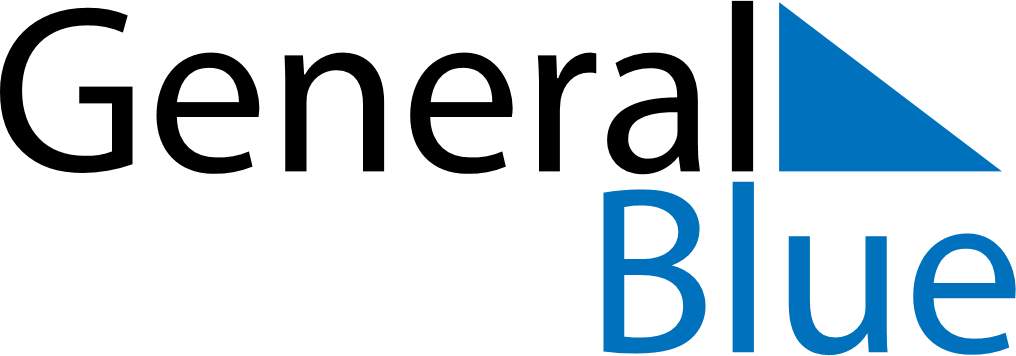 January 2019January 2019January 2019Cocos IslandsCocos IslandsMONTUEWEDTHUFRISATSUN123456New Year’s Day789101112131415161718192021222324252627Australia Day28293031